
VERSLAG 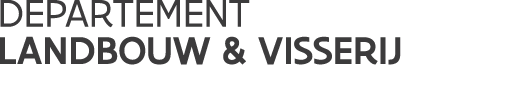 ///////////////////////////////////////////////////////////////////////////////////////////////////////////////////////////////////////////////////////////////////////////////////////////////////////////////////////////////////////////////////////////////////1	Exchange of views and opinion on a draft Commission Implementing Regulation correcting Commission Regulation (EC) N° 891/2009 opening and providing for the administration of certain Community tariff quotas in the sugar sectorPositieve stemming2	suikerHet prijzenobservatorium voor de suikersector is in werking : https://ec.europa.eu/agriculture/market-observatory/sugar_fr2.1.	Marktsituatie (wereld+eu)2.2.1.  WereldmarktprijzenWitte suikerprijs (Londen nr. 5- termijncontracten) op 20/12/2017 = 317,9 €/ton Ruwe suikerprijs (New York nr. 11- termijncontracten) op 24/11/2017  = 268,8 €/ton Wisselkoersen: 	1 € = 1,18 $			1 € = 3,89 BRL De suikerprijs is opnieuw in dalende trend. De inschatting van de overschotten voor 2017/2018 zijn echter verminderd sinds september.  De consumptie is teruggekeerd naar normale waarden nadat er eerder een vermindering was vastgesteld voor 2016/5/2016 en 2016/2017.Brazilië: Daling van de suikerproductie door een verhoging van de productie van ethanol.  Een nieuwe wet RENOVA-BIO is in de maak voor de ondersteuning van het gebruik van bio-ethanol.  De vraag zou de volgende 10 jaar kunnen verdubbelen.  Er zijn geen onmiddellijke effecten maar deze worden wel in de toekomst verwacht.  Indië: Suikerproductie voor 2016/2017 is 20 Mt en voor 2017/2018 25 Mt.  De productie benadert de consumptie in Indië.  Er wordt in de toekomst een hogere consumptie verwacht (+2 Mt) door de verwachte suikerprijsdalingen.Thailand: Suikerproductie 2015/2016 en 2016/2017: 10 Mt en voor 2017/2018 12 Mt.  Door de aanwezigheid van voldoende neerslag is er een goede ontwikkeling geweest van het suikerriet.  Bovendien is er een verschuiving waar te nemen van rijst naar suikerriet.China: Verhoging van de suikerproductie maar eveneens een sterke verhoging van de consumptie.  Er is een programma opgestart om de suikerproductie te verhogen naar 15 Mt equivalent witte suiker.Verhoging van de suikerproductie in EU, Rusland en Oekraïne.2.2.2. EU-marktProductie Isoglucose 2016/2017 (september 2017): 790.000 t en vergelijkbaar met de voorgaande campagne.  Er komt geen sterke verhoging van de productie zoals men vreesde.Prijzen:* De prijs voor ruwe suiker is hoger dan de prijs voor witte suiker in ACS.  De prijs voor ruwe suiker voor raffinage evolueert gezaagtand, vooral in functie van de oorsprong en in functie van de verhoudingen tussen ruwe suiker voor consumptie en ruwe suiker voor raffinage.  De raffinage prijs duwt door zijn hogere prijszetting de prijs naar omhoog in functie van de geïmporteerde hoeveelheden. Maximale geobserveerde prijs voor witte suiker: Januari 2013, zijnde 738 €/t.Minimale geobserveerde prijs voor witte suiker: Februari 2015, zijnde 414 €/t.  Er is een sterke daling van de prijs voor witte suiker.  – 70 € in vergelijking met vorige maand.  Preferentiële invoer: 2017/2018:  EPA-EBA aanvragen tot 11/12/2017 (in ton witte suiker equivalent):Het licentiesysteem is verdwenen, gebaseerd op de TAXUD-bewakingsgegevens (wekelijkse invoergegevens).  De cumulatieve hoeveelheid bereikt 135.000 t, zijnde een vertraging in vergelijking met de vorige campagne. De gegevens van 2017/2018 worden vergeleken met de gegevens van 2016/2017 van het TAXUD-surveillance systeem en niet meer van de gegevens uit de licentievragen.Preferentiële invoer 2017/2018: TRQs –aanvragen tot 14/11/2017 (in ton witte suiker equivalent).De gegevens voor december zijn nog niet ontvangen.*TRQ EO verhoogd met 27.000 t en een nieuw TRQ Brazilië van 78.000 t (recht van 11 €/t) – R2017/1085.* DG TAXUD is belast met de opvolging van de invoer waarop 3 drempels staan:70 % op grens van 37.400 t: notificatie aan Moldavië80 %: Moldavië moet een geldige verantwoording afleggen betreffende de voorhoging van de invoer100 %: In afwezigheid van een geldige verantwoording zal de EU de preferentiële invoervoorwaarden stopzetten.Men is momenteel zeer dicht bij de overeengekomen drempel (3000 t eronder).Actuele gegevens voor december:Midden-Amerika, Peru en Colombia hebben 90 % van hun quotum van 250.000 t ingevuld (meer dan vorig jaar).  Isoglucose uit Oekraïne gaat hoger dan 10.000 t.Fysieke invoer - Comext (november 2017).De invoer voor campagne 2017/2018 heeft een volume van 214.000t bereikt (minder dan de vorige 2 campagnes).  Oorsprong: 52% EPA/EBA, 10% Midden-Amerika/Peru/Colombia, 7% Balkan, 7% Brazilië andere 24%.Fysieke uitvoer - Comext (november 2017):De uitvoer heeft een volume van 656.000 t bereikt voor de campagne 2017/2018 (meer dan de vorige 2 campagnes).  Bestemming: 16% Israël, 10% Egypte, 6% Noorwegen, 6% Zwitserland, 5% LibanonGemiddelde uitvoerprijs in oktober 2017 was 350 €/t en voor 2016/2017 466 €/t.Voorraad (september 2017) De voorraden hebben eind juli 2017 een volume bereikt van 2,835 Mt en te vergelijken met de voorraden van  2010-2011.  Handel met opschorting van rechtenInvoer van 271.000 t tegenover een invoer van 239.000 t tijdens de vorige campagne.  De situatie is omgekeerd voor de uitvoer.Voorraden (september 2017)Eind september 2017 bedroegen de voorraden 2.368 Mt (0.717 zonder de nieuwe productie).  COM wijst erop dat de carry forward toegevoegd is aan de voorraad BQ suiker.  COM herinnert de LS betreffende haar vraag om de productie voor campagne 2017/2018 te actualiseren (schatting).2.2. Gedachtewisseling betreffende de suikerbietprijs notificaties van toepassing vanaf 2017/2018.Er zijn opmerkingen ontvangen over het document dat in het laatste comité is gepresenteerd, inclusief de opname of niet de prijs van de pulp.COM is van mening dat de prijs voor pulp niet mee moet opgenomen worden in de suikerbietprijs.  Zoals ook aangegeven in de bijlage van R1308/2013 wordt de pulp apart gevaloriseerd.  Bovendien is COM van mening dat in de meeste gevallen het mogelijk is om de prijs voor de pulp te bepalen. De meeste LS gingen met de redenering van COM akkoord.  Sommige LS gaan echter  niet akkoord omdat het niet voorzien is in de basisverordening.  
2.3. 	AOB: Notificatie van de voorraden: Moeten de producenten de suikervoorraden notificeren die aangekocht zijn geweest van andere producenten?  Volgens R1185/2017 niet.  Er is geen wijziging t.o.v.  vroeger. Productieheffing: PRES heeft op 8 december een voorstel tot wijziging van de huidige wetgeving gepresenteerd.  COM zal zicht tijdens de CSA vergadering van januari over uitspreken.  			Volgend  beheerscomité:  25 januari  2017 Lijst met afkortingen :voorzitter: EU-Commissie – AGRI G4verslaggever: Danièle Haine (WL), Jan Hostens (VL)onderwerp: BC suiker van 21/12/2017EUR/t4/20175/20176/20177/20178/20179/201710/2017Witte suiker495497498501501490420Verkoop  industriële suiker368346364378359345-Aankoop industriële suiker320325400396381382-Import ruwe suiker uit ACS*478515473526435417401Import witte suiker 5165195375165005174882017/2018Gevraagde hoeveelheid% van TRQOpmerkingenCXL30.088  4 % van 790.925*India: 100 %Cuba, Brazilië, Australië: 0%EO: waarschijnlijk suiker aan hogere kostenBalkan3.9612 % van 202.210Begin van de campagne gaat zeer traag.  Servië quotum zal waarschijnlijk niet volledig benut worden2017/2018Gevraagde hoeveelheid% van TRQOpmerkingenMoldavië34.69493 % van 37.400Associatieakkoord met een anti douane omzeilingsmechanisme (PB L260 van 30/8/2014)*Peru24.640100 % van 24.640Colombia58.17484 % van 69.440Panama00 % van 13.440Midden-Amerika138.31482 % van 168.000Oekraïne suiker20.070100 % van 20.070Oekraïne isogluc.8.422    70 % van 12.000ACS: Afrika, het Caraïbisch Gebied en de Stille Oceaan.ACS-MOL: landen van de ACS-groep die ook MOL zijn: ACS-staten en Minst Ontwikkelde Landen. ACS-NON-MOL: ACS-staten en landen die niet tot de Minst Ontwikkelde Landen behoren.NON-ACS-MOL: Minst Ontwikkelde Landen die niet tot de ACS-staten en landen behoren.CELAC: Comunidad de Estados Latinoamericanos y CaribeñosCIF prijs: Prijs van het product inclusief de kosten, verzekering en transport tot in de haven van eindbestemming. Het is de suikerprijs aan de grens van het importerend land voorafgaand de betalingen van alle importheffingen.CXL-lijsten: lijsten met tariefcontingenten van de EU, gehecht aan het landbouwakkoord van de Uruguay Ronde.CXL-quota: verwijst naar deel II van CXL-lijst met preferentiële concessies, namelijk tarieven in het kader van handelsovereenkomsten opgelijst in Art.I van het GATT.DA: Delegated ActEBA: Everything but Arms: “Alles behalve wapens”-initiatief voor Minst Ontwikkelde Landen: ongelimiteerde invoer, behalve wapens, aan nultarief. EPA: Economic Partnership Agreements: Economische Partnerschapsakkoorden met de ACS-staten.FTA: Free Trade Agreement: Vrijhandelsakkoord.  In het Frans: ALE: Accord de Libre EchangeFTR: Full Time Refiners: VoltijdraffinaderijenGMO: Gemeenschappelijke MarktordeningGN-code: code van de gecombineerde nomenclatuur, dit is de tarief- en statistieknomenclatuur van de douane-unie. ISO: International Sugar OrganisationMercosur of Mercosul (in het Spaans: Mercado Común del Sur, Portugees: Mercado Comum do Sul, Guaraní Ñemby Ñemuha, Nederlands: Zuidelijke Gemeenschappelijke Markt) is een douane-unie tussen Brazilië, Argentinië, Uruguay, Paraguay en Venezuela. Mercosur werd opgericht in 1991. Het doel van de organisatie was om vrije handel en vrij verkeer van goederen, personen en kapitaal te bevorderenMEUR: Miljoen EURMFN: Principe waarbij de meest gunstige handelsvoorwaarden die aan één ander land worden toegekend, automatisch ook worden toegekend aan alle andere handelspartners die de MFN status hebbenMt: miljoen tonNON-ACS: staten die niet tot ACS behoren.IA: Implementing ActTAF : travail à façonTel quel : in ongewijzigde vormTRQ: Tariff Rate Quotum : tariefcontingent: hoeveelheid in te voeren aan een bepaald (verlaagd) invoertarief. Eens het quotum is opgevuld, geldt weer het normale (hogere) invoertarief.USDA: United States Department of Agriculture: Departement Landbouw van de VSA